“Touche”- Une Touche Oline v. ’t Erve Möllink  30-9-2010 geboren  , 15-3-2019  overleden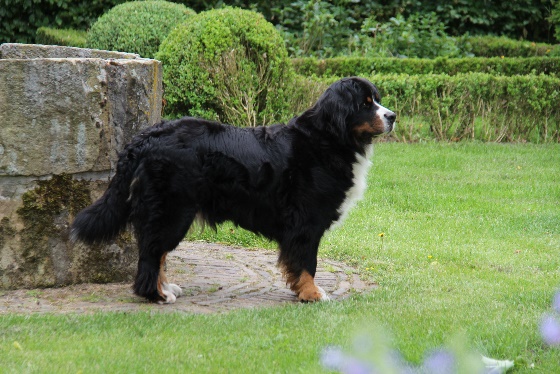 Lieve Touche Mijn rustige,  trouwe hond In de roedel altijd op de achtergrondGeboren op 30 september 2010Het laatste nest van mama OlineTwee pups:  jij  en Uncle SamIk weet nog dat jij  ter wereld kwamGezellig mee in de auto elke keer een feestZelfs jouw laatste dag ben je nog mee geweestMaar van samen wandelen genoot je nog het meestJe liep dan altijd keurig aan de voetGaf het goede  voorbeeld aan de anderen hoe dat moetAls moeder was je  helemaal op je best13 kinderen kregen bij jou “een warm nest”Maar ook als oma verzorgde je de pups gewoon			n    Je likte de kleintjes van Lana helemaal schoon			Lieve Touche , op t Erve Möllink die 8 ½ jaarHebben we genoten van elkaarDag lieve meid.